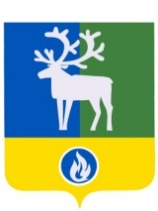 БЕЛОЯРСКИЙ РАЙОНХАНТЫ-МАНСИЙСКИЙ АВТОНОМНЫЙ ОКРУГ – ЮГРААДМИНИСТРАЦИЯ БЕЛОЯРСКОГО РАЙОНАПОСТАНОВЛЕНИЕПРОЕКТот _____ марта 2018 года                                                                                           № ______О внесении изменений в приложение к постановлению администрации Белоярского района от 2 декабря 2013 года № 1739 	П о с т а н о в л я ю: 	1. Внести в приложение «Муниципальная программа Белоярского района «Информационное общество на 2014-2020 годы» к постановлению администрации Белоярского района от 2 декабря 2013 года № 1739 «Об утверждении муниципальной программы Белоярского района «Информационное общество на 2014-2020 годы» (далее - Программа) следующие изменения:	1) позицию паспорта Программы «Финансовое обеспечение муниципальной программы» изложить в следующей редакции:	»;	2) раздел IV «Ресурсное обеспечение муниципальной программы» изложить в следующей редакции:«IV. Ресурсное обеспечение муниципальной программыОбщий объем финансирования Программы составляет 155 375,7  тыс. рублей, в том числе:- за счет средств бюджета Белоярского района – 28 647,3 тыс. рублей, их них:2014 год – 9 153,4 тыс. рублей;2015 год – 12 374,0 тыс. рублей;2016 год – 1 538,7 тыс. рублей;2017 год – 1 355,1 тыс. рублей;2018 год – 1 408,7 тыс. рублей;2019 год – 1 408,7 тыс. рублей;2020 год – 1 408,7 тыс. рублей;- за счет средств бюджета Белоярского района, сформированного за счет средств Ханты-Мансийского автономного округа – Югры в форме субсидии 126 728,4 тыс. рублей, из них:2014 год – 5 424,1 тыс. рублей;2015 год – 11 254,6 тыс. рублей;2016 год – 21 316,5 тыс. рублей;2017 год – 21 381,7 тыс. рублей;2018 год – 22 450,5 тыс. рублей;2019 год – 22 450,5 тыс. рублей;2020 год – 22 450,5 тыс. рублей.Планирование бюджетных ассигнований на реализацию муниципальной программы на очередной финансовый год и плановый период осуществляется по результатам ежегодной оценки эффективности реализации муниципальных программ в соответствии с нормативными правовыми актами, регулирующими порядок составления проекта бюджета Белоярского района и планирование бюджетных ассигнований.»;	3) приложение 2.1 «Перечень основных мероприятий муниципальной программы, объемы и источники их финансирования» к Программе изложить в редакции согласно приложению к настоящему постановлению.2. Опубликовать настоящее постановление в газете «Белоярские вести. Официальный выпуск».3. Настоящее постановление вступает в силу после его официального опубликования.4. Контроль за выполнением постановления возложить на заместителя главы Белоярского района Ващука В.А.Глава Белоярского района                                                                                      С.П.Маненков                                     Приложение к постановлению администрации Белоярского районаот  _____ марта 2018 года № ______Приложение 2.1к муниципальной программе Белоярского района«Информационное общество на 2014-2020 годы» Перечень основных мероприятий муниципальной программы, объемы и источники их финансирования________________«Финансовое обеспечение муниципальной программы                                                        Общий объем финансирования Программы составляет 155 375,7 тыс. рублей, в том числе:- за счет средств бюджета Белоярского района – 28 647,3 тыс. рублей, их них:2014 год – 9 153,4 тыс. рублей;2015 год – 12 374,0 тыс. рублей;2016 год – 1 538,7 тыс. рублей;2017 год – 1 355,1 тыс. рублей;2018 год – 1 408,7 тыс. рублей;2019 год – 1 408,7 тыс. рублей;2020 год – 1 408,7 тыс. рублей;- за счет средств бюджета Белоярского района, сформированного за счет средств Ханты-Мансийского автономного округа – Югры в форме субсидии 126 728,4 тыс. рублей, из них:2014 год – 5 424,1 тыс. рублей;2015 год – 11 254,6 тыс. рублей;2016 год – 21 316,5 тыс. рублей;2017 год – 21 381,7 тыс. рублей;2018 год – 22 450,5 тыс. рублей;2019 год – 22 450,5 тыс. рублей;2020 год – 22 450,5 тыс. рублей.№ п/пНаименование мероприятий муниципальной программыОтветственный исполнитель, соисполнитель муниципальной программы (получатель бюджетных средств)Источники финансированияОбъем бюджетных ассигнований на реализацию муниципальной программы, тыс.рублейОбъем бюджетных ассигнований на реализацию муниципальной программы, тыс.рублейОбъем бюджетных ассигнований на реализацию муниципальной программы, тыс.рублейОбъем бюджетных ассигнований на реализацию муниципальной программы, тыс.рублейОбъем бюджетных ассигнований на реализацию муниципальной программы, тыс.рублейОбъем бюджетных ассигнований на реализацию муниципальной программы, тыс.рублей№ п/пНаименование мероприятий муниципальной программыОтветственный исполнитель, соисполнитель муниципальной программы (получатель бюджетных средств)Источники финансированияВсегов том числев том числев том числев том числев том числе№ п/пНаименование мероприятий муниципальной программыОтветственный исполнитель, соисполнитель муниципальной программы (получатель бюджетных средств)Источники финансированияВсего2016 год2017 год2018 год2019 год2020 год1.Организация предоставления государственных и муниципальных услугОтдел по информационным ресурсам и защите информации администрации Белоярского районаВсего:117 169,622 855,222 736,823 859,223 859,223 859,21.Организация предоставления государственных и муниципальных услугОтдел по информационным ресурсам и защите информации администрации Белоярского районаБюджет Белоярского района7 119,91 538,71 355,11 408,71 408,71 408,71.Организация предоставления государственных и муниципальных услугОтдел по информационным ресурсам и защите информации администрации Белоярского районаБюджет Белоярского района, сформированный за счет средств бюджета Ханты-Мансийского автономного округа – Югры в форме субсидий110 049,721 316,521 381,722 450,522 450,522 450,5Итого по ПрограммеИтого по ПрограммеВсего:117 169,622 855,2022 736,823 859,223 859,223 859,2Итого по ПрограммеИтого по ПрограммеБюджет Белоярского района7 119,91 538,71 355,11 408,71 408,71 408,7Итого по ПрограммеИтого по ПрограммеБюджет Белоярского района, сформированный за счет средств бюджета Ханты-Мансийского автономного округа – Югры в форме субсидий110 049,721 316,521 381,722 450,522 450,522 450,5